EĞİTİM ÖĞRETİM YILI ……………………… ANADOLU LİSESİ 10. SINIF  2. DÖNEM MATEMATİK  1. YAZILI SORULARIADI:……………………………………………………………………                                                                                            PUAN:……………………..SOYADI:………………………………………………………………OKUL NO:…………………../SINIFI:…………………………DİKKAT! Lütfen çözümlerinizi anlaşılır ve okunur bir şekilde yapıp ,sonuçları daire içerisine alınız. 1.	2.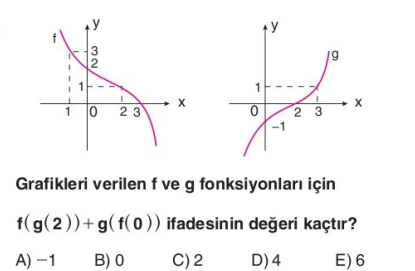 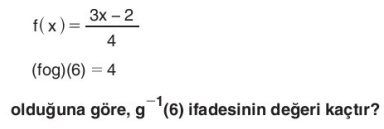 3.	                 4.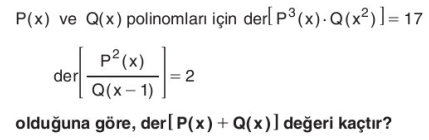 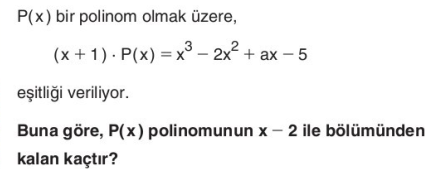 5.                                                                                                                     6.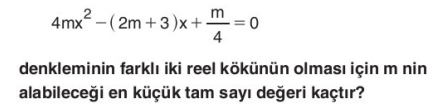 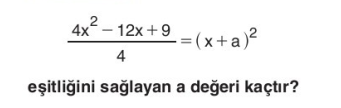 7.								8.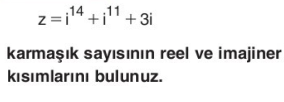 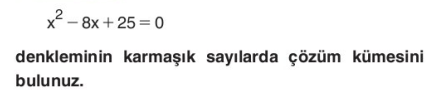 9.	10.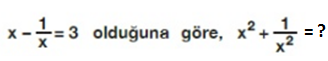 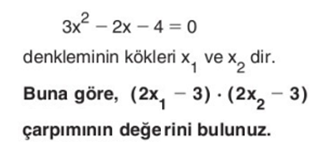 HER SORU 10 PUAN DEĞERİNDEDİR. BAŞARILAR DİLERİM